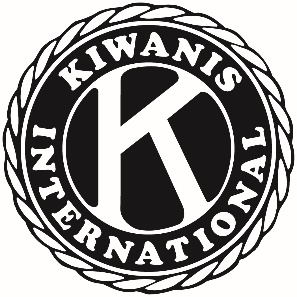 Ferðast til / frá Klúbbum í svæðinu:		                  Ferðast til / frá umdæmi og 							     svæðisráðstefnum:(Báðar leiðir en ekki heimaklúbbur)Undirskrift: XXXXXXXXXXXXXXXXXXXXXXXX   		Dagsetning:  ___31.03.2017Athuga:  Árleg áætlun.Borgað er samkæmt fjárhagsáætlun umdæmisÞessi áætlun sendist Fjárhagsnefnd Kíwanisumdæmis Ísland-Færeyja: Bíldshöfða 12, 110 Reykjavík Kennitala: 640173-0179  Umdæmi/Svæðisráð               KM      4 umdæmisfundir + þing    XXX x 4 = 0 Km svæðisráðsfundur   XXXXXXXX     0 Km? svæðisráðsfundur XXXXXXXX     0 km? svæðiráðsfundir internet   =      0 KmSamtals:       xxxxx Km                                        FerðirKlúbburKM2xxxxxxxxx02xxxxxxxxx02xxxxxxxxx02xxxxxxxxx0Samtals Keyrsla6274Samanlögð keyrsla:                          Samtals KM x 55 per KM  =                                           Flug/+Keyrsla RVK-XXX-RVK  0 flugHótel 0 nætur XXXXXXXX ?Matur: 0 máltíðarSamtals:     ???                 